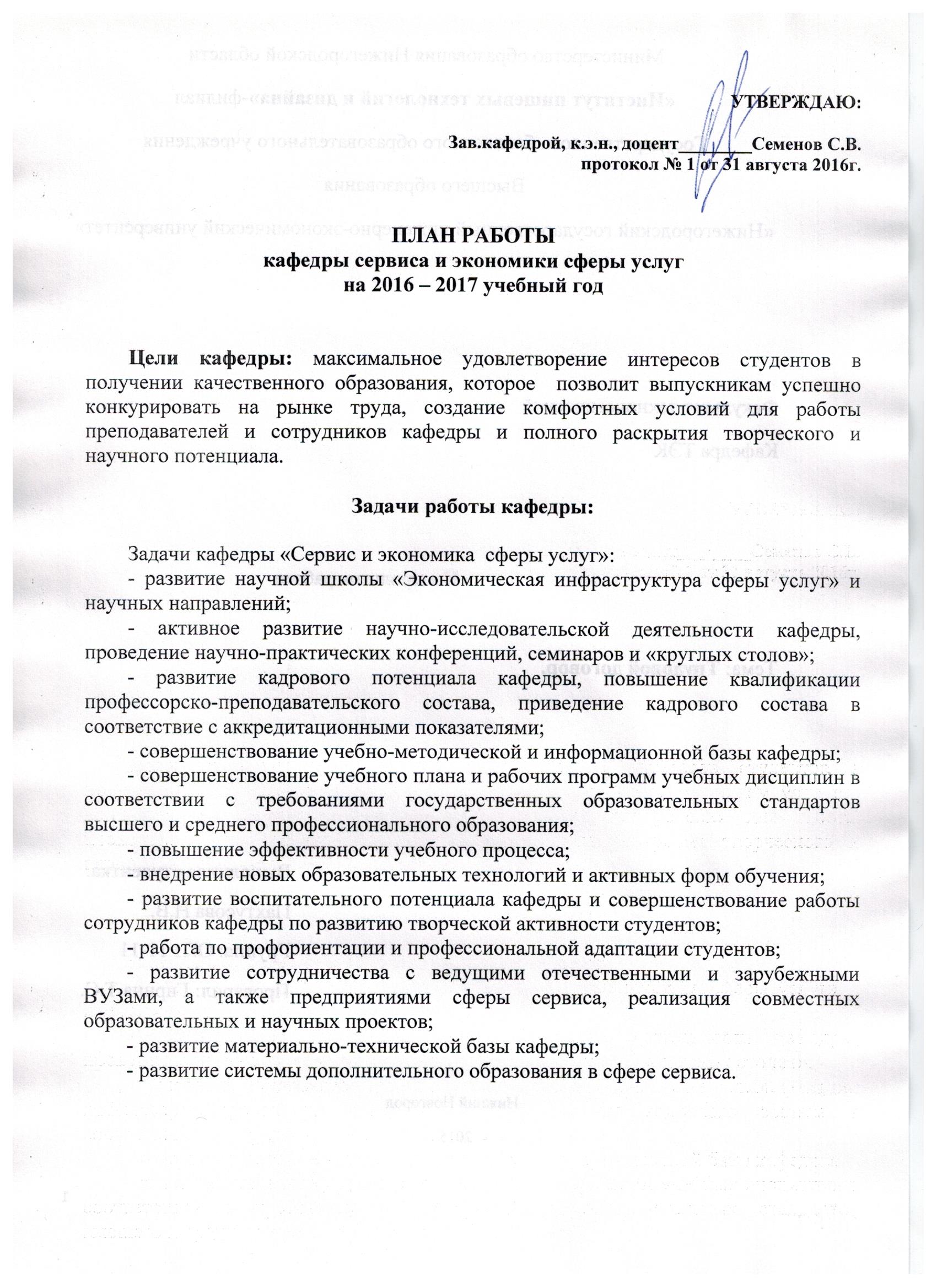 Учебно-методическая работаОрганизационно – методическая работа Научная  работа и повышение квалификации преподавателями кафедры    План заседаний кафедрына 2016-2017 учебный годКафедральный контрольПриложение 1План
 издательской деятельности кафедры на 2016 - 2017 учебный годПриложение 2ПЛАНнаучно-исследовательской работыкафедры  «Сервис и экономика сферы услуг»  на 2016 - 2017 учебный годПриложение 3Планируемые показатели результативности научно-издательской работы кафедры «Сервис и экономика сферы услуг» на 2016-2017 учебный годПриложение 4№п/пСодержание работыСрок исполненияИсполнительОтметка о выполнении1.Рассмотрение и переутверждение рабочих программ, КТП, индивидуальных планов преподавателей кафедры.сентябрь, октябрьППС кафедры2.Разработка учебно-методических пособий и рекомендаций по изучению дисциплин, преподаваемых на кафедре.по плану преподавателейППСкафедры3.Подготовка, проведение и оформление открытых занятий по преподаваемым дисциплинамв течение 
годаППСкафедры4. Составление и доработка экзаменационной  документации по предметам и дисциплинам кафедры.ноябрьППС кафедры5. Подготовка задач и заданий для практических занятий, семинаров и коллоквиумов, разработка лабораторных работ.в течение годаППС кафедры6. Подготовка материалов для проведения научно-практических конференций, олимпиад по дисциплинам кафедры.  по плану преподавателей ППС кафедры7. Переработка фонда контрольно-измерительных материалов по дисциплинам в течение годаППС кафедры№п/пСодержание работыСрок исполненияИсполнительОтметка о выполнении1.Планирование работы кафедры на 2016-2017 учебный  годавгуст, сентябрь, Зав. кафедрой2.Организация и контроль самостоятельной работы студентов (индивидуальные консультации)по плану преподавателей и графику кафедрыППС кафедры3.Организация контроля качества учебного процесса, тематическое посещение занятий преподавателей с их последующим анализомпо графикуЗав. кафедрой4.Проведение олимпиад по дисциплинампо плану преподавателейППС кафедры5.Организация отчетности кафедры:- план работы кафедры; - план индивидуальной работы преподавателей кафедрыавгуст, ноябрь,декабрь,январь,февраль,март,апрель,майЗав. кафедрой,ППС кафедры6.Участие в плановых мероприятиях:- учебно-методический совет;- заседание кафедры;- совет факультетапо плану институтаЗав. кафедрой,ППС кафедры7.Организация контроля посещаемости, учета и оценки качества ЗУНов студентов по плану факультетовППС кафедры8.Контроль выполнения учебной нагрузки по дисциплинам кафедрыежемесячноППС кафедры9.Организация и проведение внеаудиторных открытых мероприятий по дисциплинам кафедрыпо плану институтаЗав. кафедрой,ППСкафедры10.Подведение итогов экзаменационных сессийянварь, июньППС кафедры№ п/пВиды работСрокиИсполнитель Отчёт о выполнении 1.Организация взаимопосещения занятий с последующим их анализом, оформлением отчета.По плану преподавателейППС кафедры2.Руководство исследовательской работой студентов, подготовка докладов на конференции.В течение годаППС кафедры3.Повышение квалификации преподавателей по направлению «Сервис»По плануППС кафедры4.Участие в региональных, общероссийских и международных научно-практических конференцияхВ течение годаППС кафедры5.Подготовка и публикация научных статей преподавателей кафедрыВ течение годаППС кафедры№п/пзаседанийСодержаниеОтветственныйСрок выполнения1.- утверждение учебной нагрузки преподавателей кафедры.- утверждение УМД, КТП.   - утверждение индивидуальных планов работы преподавателей на учебный год.- об утверждении целей и задач кафедры на 2016-2017 учебный год.-Утверждение плана работы кафедры на 2016-2017 уч. год.-  о публикационной активности.- Об утверждении учебно-методического пособия и рекомендации его к изданию.- подготовка  к XXI международной  научно-практической конференции студентов и молодых ученых «Социально-экономические проблемы муниципальных образований».Зав. кафедрой,ППС кафедры31 августа2.- участие в XXI международной  научно-практической конференции студентов и молодых ученых «Социально-экономические проблемы муниципальных образований»-утверждение графика взаимопосещений учебных занятий преподавателями.- утверждение графика индивидуальных консультаций студентов. -  утверждение графика открытых мероприятий.- утверждение тематики курсовых работ.- утверждение тематики контрольных работ.- утверждение тем ВКР.Зав. кафедрой,ППС кафедры28 сентября3.- обмен опытом работы ППС кафедры по плану взаимопосещения учебных занятий, с предоставлением анализа и отчета.- рассмотрение и утверждение экзаменационных материалов по дисциплинам, вопросов к зачетам на первый семестр.- отчеты преподавателей о научно-методической работе.- участие в областном конкурсе молодежных инновационных команд РОСТ - 2016Зав. кафедрой,ППС кафедры26 октября4.- анализ контроля знаний, умений и навыков обучающихся по итогам контрольных работ.- анализ работы преподавателей кафедры по обеспечению обучающихся учебно-методической документацией в соответствии с ФГОС УМК по дисциплине.- обмен опытом работы ППС кафедры по плану взаимопосещения учебных занятий, с предоставлением анализа и отчета.- подготовка к участию в научно-практической конференции «Учетно-аналитические инструменты развития инновационной экономики», НГИЭУ.Зав. кафедрой,ППС кафедры30 ноября5.- анализ подготовки УМК преподавателей по  дисциплинам кафедры.- обмен опытом работы ППС кафедры по плану взаимопосещения учебных занятий, с предоставлением анализа и отчета.- подведение итогов зимней сессии обучающихся.- подведение итогов научной работы ППС кафедры за 2016 год. - подготовка отчета по НИР кафедры за 2016 год.Зав. кафедрой,ППС кафедры28 декабря6.- подготовка и участие во внутривузовском мероприятии «Дни студенческой науки в ИПТД - 2017».  - обмен опытом работы ППС кафедры по плану взаимопосещения учебных занятий, с предоставлением анализа и отчета.Зав. кафедрой,ППС кафедры25 января7.- анализ работы преподавателей кафедры по организации научно-исследовательской деятельности обучающихся.- обмен опытом работы ППС кафедры по плану взаимопосещения учебных занятий, с предоставлением анализа и отчета.- подготовка студентов к участию в международной  научно-практической конференции «Современная наука: проблемы, гипотезы, открытия».- проведение внутрикафедрального конкурса на лучшую студенческую НИР.- подготовка студентов и участие в региональном конкурсе студенческих бизнес-проектов «Бизнес-старт-2017»- подготовка и участие в научно-практической конференции «Актуальные направления развития техники и технологий в России и за рубежом  - реалии, возможности, перспективы». Зав. кафедрой,ППС кафедры22 февраля8.- рассмотрение и утверждение экзаменационных материалов по дисциплинам, вопросов к зачетам на второй семестр.- обмен опытом работы ППС кафедры по плану взаимопосещения учебных занятий, с предоставлением анализа и отчета.- отчет об участии ППС кафедры в научно-практической конференции- участие в конкурсе на право получения грантов  Нижегородской области в сфере науки и техники в 2017году.- подготовка студентов к участию в областной студенческой олимпиаде.Зав. кафедрой,ППС кафедры29 марта9.- Обмен опытом работы ППС кафедры по плану взаимопосещения учебных занятий, с предоставлением анализа и отчета.- Подведение итогов научно-исследовательской работы ППС кафедры в течение года.- Подготовка и участие в региональном научно-образовательном Форуме «Качество и безопасность потребительских товаров и услуг нижегородских производителей».Зав. кафедрой,ППС кафедры26 апреля10.- Подведение итогов конкурса на лучшую НИРС ИПТД- 2017.- Выполнение преподавателями учебной нагрузки по дисциплинам за год.- Отчет преподавателей по выполнению индивидуальных планов за год.- Подведение итогов летней экзаменационной сессии.- Подготовка и участие в международной научно-практической конференции «Проблемы и перспективы развития экономики сельского хозяйства»Зав. кафедрой,ППС кафедры31 мая11- Анализ выполнения индивидуальных планов преподавателями кафедры.- Годовой отчет о работе кафедры по НИР за I полугодие 2017 год.- Разработка, обсуждение и утверждение плана НИР кафедры и ИПТД на 2017-2018 уч. год.Зав. кафедрой,ППС кафедры28 июняОбъекты контроляСрок исполненияОтметка о выполнении1. Контроль и анализ мероприятий, запланированных преподавателями кафедры.В течение годапо плану института2. Контроль качества проводимых занятий преподавателями кафедрыВ течение годапо  графику3. Анализ качества ЗУНов обучающихся по дисциплинам кафедрыДекабрь, июнь4. Контроль индивидуальной работы преподавателей со студентамиВ течение годапо графику5. Контроль и анализ запланированных взаимопосещений  занятий преподавателямиВ течение годапо графику6. Контроль обеспеченности всех видов учебных курсов комплектами тестовых заданийВ течение года7. Контроль выполнение учебных планов и программ по дисциплинамЕжемесячно в течение года8. Контроль обеспеченности учебными пособиями по дисциплинамВ течение года№п/пНазвание УМК(методические разработки)Ф.И.О.преподавателяКол-во печ. листовСрок издания1. Учебно-методическое  пособие «Формирование клиентурных отношений в сфере сервиса» (в соавторстве)НиколенкоПолинаГригорьевна2 п.л.Декабрь2016г.1.Учебно-методическое  пособие «Формирование клиентурных отношений в сфере сервиса» (в соавторстве)НиколенкоПолинаГригорьевна1 п.л.Июнь 2017г.1.Учебно-методическое пособие по дисциплине «Ценообразование» (в соавторстве)Николенко ПолинаГригорьевна4 п.л.Июнь 2017г.1.Учебное пособие по дисциплине «Проектирование гостиничной деятельности» (в соавторстве)Николенко ПолинаГригорьевна4 п.л.Июнь 2017г.2.Учебное пособие «Организация и планирование деятельности предприятий сервиса»Клюева Юлия Семёновна1,5 п.л.Июль 2017г.3.Конспект лекций по дисциплине «Поведение потребителей»БацынаЯнаВалерьевна4,08Июнь 2017г.4.Учебное пособие «Инновационная деятельность в сфере сервиса в схемах и таблицах» (в соавторстве)ГруздевГеоргийВасильевич1 п.л.Июнь 2017г.4.Учебное пособие «Сервисная деятельность в схемах и таблицах» (в соавторстве)ГруздевГеоргийВасильевич1,5 п.л.Июнь 2017г.5.Методическое пособие по дисциплине «Экономика»БелоусоваНинаАлександровна2 п.л.В течение года№ п/пВиды работФ.И.О.преподавателей Количество планируемых работСрок  1.Подготовка научных статей преподавателями к публикации на годСидякова В.А.3Июнь 2017г1.Подготовка научных статей преподавателями к публикации на годМордовченков Н.В.5Июнь 2017г1.Подготовка научных статей преподавателями к публикации на годНиколенко П.Г.3Июнь 2017г1.Подготовка научных статей преподавателями к публикации на годКлюева Ю.С.5Июнь 2017г1.Подготовка научных статей преподавателями к публикации на годБацына Я.В2Июнь 2017г1.Подготовка научных статей преподавателями к публикации на годГруздев Г.В.5Июнь 2017г1.Подготовка научных статей преподавателями к публикации на годСеменов С.В.5Июнь 2017г1.Подготовка научных статей преподавателями к публикации на годБелоусова Н.А.3Июнь 2017г1.Подготовка научных статей преподавателями к публикации на годПопова И.Ю.3Июнь 2017гДубиновский М.З.2Июнь 2017г2.Руководство НИР обучающихся по подготовке докладов к научно-практическим конференциям: Попова И.Ю.3Май 2017г2.Руководство НИР обучающихся по подготовке докладов к научно-практическим конференциям: Николенко П.Г.7Май 2017г2.Руководство НИР обучающихся по подготовке докладов к научно-практическим конференциям: Белоусова Н.А.3Май 2017г2.Руководство НИР обучающихся по подготовке докладов к научно-практическим конференциям: Бацына Я.В.2Май 2017г2.Руководство НИР обучающихся по подготовке докладов к научно-практическим конференциям: Груздев Г.В.3Май 2017г.2.Руководство НИР обучающихся по подготовке докладов к научно-практическим конференциям: Семенов С.В.2Май 2017г.2.Участие преподавателей в научно-практических конференциях, семинарах, проводимых учебными заведениями г. Н. Новгорода и других городов РоссииСеменов С.В.2В течение года2.Участие преподавателей в научно-практических конференциях, семинарах, проводимых учебными заведениями г. Н. Новгорода и других городов РоссииВ течение года2.Участие преподавателей в научно-практических конференциях, семинарах, проводимых учебными заведениями г. Н. Новгорода и других городов РоссииВ течение года2.Участие преподавателей в научно-практических конференциях, семинарах, проводимых учебными заведениями г. Н. Новгорода и других городов РоссииВ течение года2.XXI международная научно-практическая конференция студентов и молодых ученых «Социально-экономические проблемы развития муниципальных образований» (на теплоходе)НГИЭУ.Николенко П.Г.1Сентябрь 2016 г.2.XXI международная научно-практическая конференция студентов и молодых ученых «Социально-экономические проблемы развития муниципальных образований» (на теплоходе)НГИЭУ.Белоусова Н.А.3Сентябрь 2016 г.2.XXI международная научно-практическая конференция студентов и молодых ученых «Социально-экономические проблемы развития муниципальных образований» (на теплоходе)НГИЭУ.Семенов С.В.3Сентябрь 2016 г.2.XXI международная научно-практическая конференция студентов и молодых ученых «Социально-экономические проблемы развития муниципальных образований» (на теплоходе)НГИЭУ.Попова И.Ю.2Сентябрь 2016 г.2.XXI международная научно-практическая конференция студентов и молодых ученых «Социально-экономические проблемы развития муниципальных образований» (на теплоходе)НГИЭУ.Сентябрь 2016 г.2.XXI международная научно-практическая конференция студентов и молодых ученых «Социально-экономические проблемы развития муниципальных образований» (на теплоходе)НГИЭУ.Сентябрь 2016 г.2.Международная научно-практическая конференция «Учетно-аналитические инструменты развития инновационной экономики», НГИЭУНиколенко П.Г.1Ноябрь 2016 г.2.Международная научно-практическая конференция «Учетно-аналитические инструменты развития инновационной экономики», НГИЭУНоябрь 2016 г.2.Межкафедральная научно-практическая конференция «Современная наука: проблемы, гипотезы, открытия»Николенко П.Г.1Февраль 2017 г.2.Межкафедральная научно-практическая конференция «Современная наука: проблемы, гипотезы, открытия»Мордовченков Н.В.1Февраль 2017 г.2.Межкафедральная научно-практическая конференция «Современная наука: проблемы, гипотезы, открытия»Семенов С.В.1Февраль 2017 г.2.Межкафедральная научно-практическая конференция «Современная наука: проблемы, гипотезы, открытия»Клюева Ю.С.1Февраль 2017 г.2.Межкафедральная научно-практическая конференция «Современная наука: проблемы, гипотезы, открытия»Груздев Г.В.1Февраль 2017 г.2.Межкафедральная научно-практическая конференция «Современная наука: проблемы, гипотезы, открытия»Бацына Я.В.1Февраль 2017 г.2.Межкафедральная научно-практическая конференция «Современная наука: проблемы, гипотезы, открытия»Попова И.Ю.1Февраль 2017 г.2.Научно-практическая конференция«Актуальные направления развития техники и технологий в России и за рубежом – реалии, возможности, перспективы». НГИЭУНиколенко П.Г.125 февраля2017г.2.Научно-практическая конференция«Актуальные направления развития техники и технологий в России и за рубежом – реалии, возможности, перспективы». НГИЭУ25 февраля2017г.Международная научно-практическая конференция «Проблемы и перспективы развития экономики сельского хозяйства»(на теплоходе) НГИЭУНиколенко П.Г.1Май  2017 г.Международная научно-практическая конференция «Проблемы и перспективы развития экономики сельского хозяйства»(на теплоходе) НГИЭУГруздев Г.В.1Май  2017 г.Международная научно-практическая конференция «Проблемы и перспективы развития экономики сельского хозяйства»(на теплоходе) НГИЭУМай  2017 г.3Областной конкурс молодежных инновационных команд РОСТНиколенко П.Г.1Октябрь 2016г.3Областной конкурс молодежных инновационных команд РОСТСеменов С.В.5Октябрь 2016г.3Областной конкурс молодежных инновационных команд РОСТОктябрь 2016г.3внутрикафедральный конкурс на лучшую студенческую научно-исследовательскую работуНиколенко П.Г.1Февраль 2017г.3внутрикафедральный конкурс на лучшую студенческую научно-исследовательскую работуСеменов С.В.5Февраль 2017г.3внутрикафедральный конкурс на лучшую студенческую научно-исследовательскую работуФевраль 2017г.3Региональный конкурс студенческих бизнес-проектов «Бизнес – старт-2017»Николенко П.Г.1Февраль  2017г3Региональный конкурс студенческих бизнес-проектов «Бизнес – старт-2017»Семенов С.В.5Февраль  2017г3Региональный конкурс студенческих бизнес-проектов «Бизнес – старт-2017»Февраль  2017г4Областная студенческая олимпиадаМарт,по графику ИПТД4Региональный научно-образовательный Форум «Качество и безопасность потребительских товаров и услуг нижегородских производителей»Апрельпо графику ИПТД№ п/пПоказательКол-во1.Количество планируемых к публикации докладов, тезисов докладов202.Количество планируемых к публикации научных статей, всего313.Количество планируемых научных конференций с участием преподавателей кафедры из них:- международные- на базе ВУЗа474.Количество планируемых конференций, совещаний и семинаров на базе кафедры15.Количество обучающихся, планируемых к подготовке олимпиадам:36.Количество планируемых конкурсов научных работ обучающихся37.Количество научных кружков, планируемых организовать при кафедре9План повышения квалификации  ППС кафедры сервиса и экономики сферы услуг 2016-2017 уч. год.План повышения квалификации  ППС кафедры сервиса и экономики сферы услуг 2016-2017 уч. год.План повышения квалификации  ППС кафедры сервиса и экономики сферы услуг 2016-2017 уч. год.План повышения квалификации  ППС кафедры сервиса и экономики сферы услуг 2016-2017 уч. год.№п/пФ.И.О.ЗанимаемаядолжностьНаименование курсов1Бацына Яна Валерьевнадоцент«Информационные технологии (дистанционное обучение)»2Белоусова Нина Александровнастаршийпреподава-тель«Информационные технологии (дистанционное обучение)»3Груздев Георгий Васильевичпрофессор«Информационные технологии (дистанционное обучение)»4Дубиновский Марк Зиновьевичпрофессор«Информационные технологии (дистанционное обучение)»5Клюева Юлия Семеновнадоцент«Информационные технологии (дистанционное обучение)»6Мордовченков Николай Васильевичпрофессор«Информационные технологии (дистанционное обучение)»7Николенко Полина Григорьевнадоцент«Информационные технологии (дистанционное обучение)»8Попова Ирина Юрьевнапреподава-тель«Информационные технологии (дистанционное обучение)»9Семенов СергейВалерьевичЗав.кафедрой«Информационные технологии (дистанционное обучение)»10СемёнышеваМаринаАлександровнапреподава-тель«Информационные технологии (дистанционное обучение)»11Сидякова Валентина Александровнадоцент«Информационные технологии (дистанционное обучение)»